24 марта на базе МБОУ «СОШ № 7» методистом МКУ «МЦ СДПО» Н.С. Шеврекуко организован обучающий семинар на тему: «Создание психолого-педагогических условий в образовательных организациях с учетом ФГОС».В семинаре приняли участие педагоги-психологи общеобразовательных организаций, рассмотрели вопрос о важности создания психолого-педагогических условий в образовательных организациях с учетом внедрения и реализации новых ФГОС, в рамках выступления рассмотрели информацию по изменениям, касающимся внедрения и реализации ФГОС НОО в рамках психолого-педагогического сопровождения в ОО. 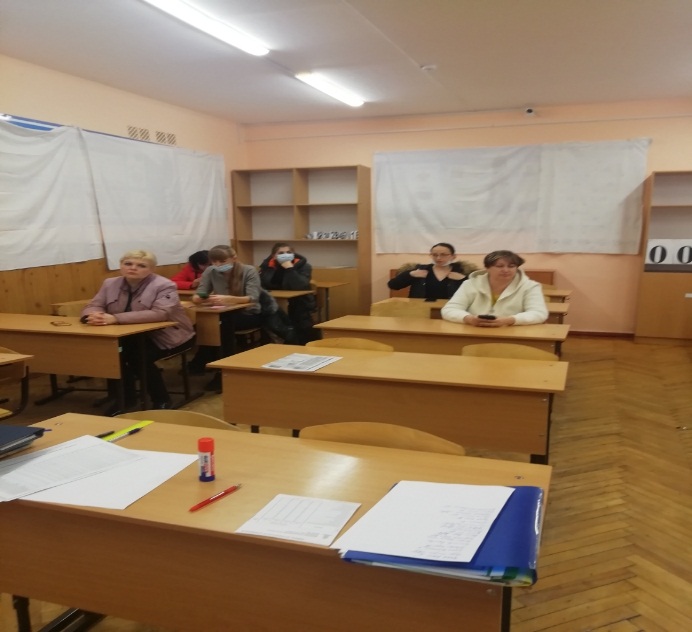 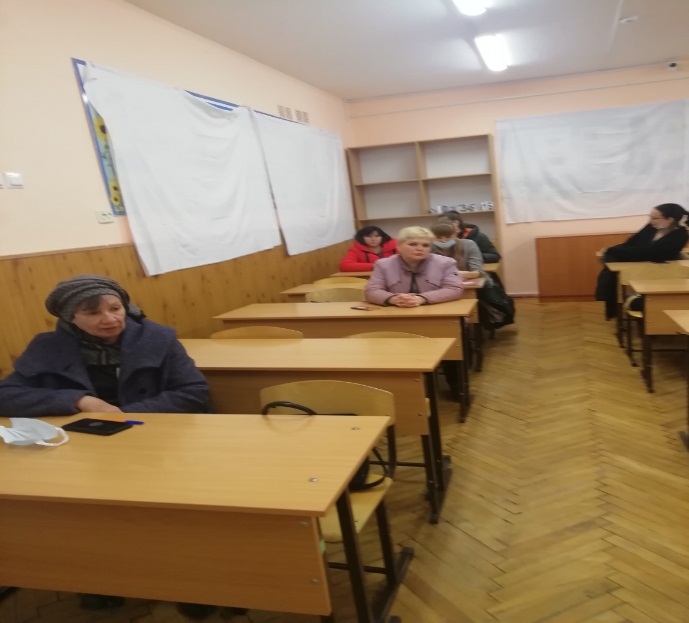 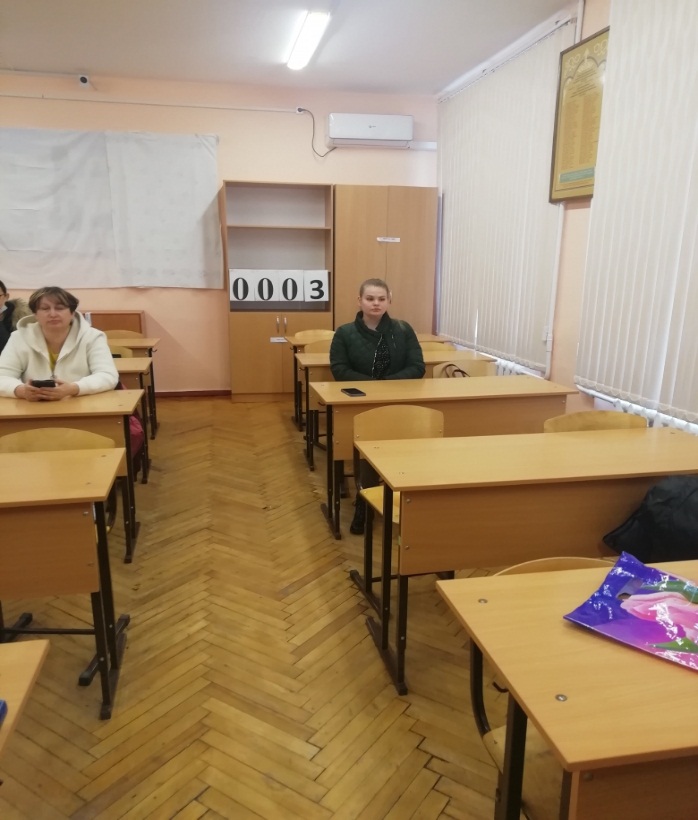 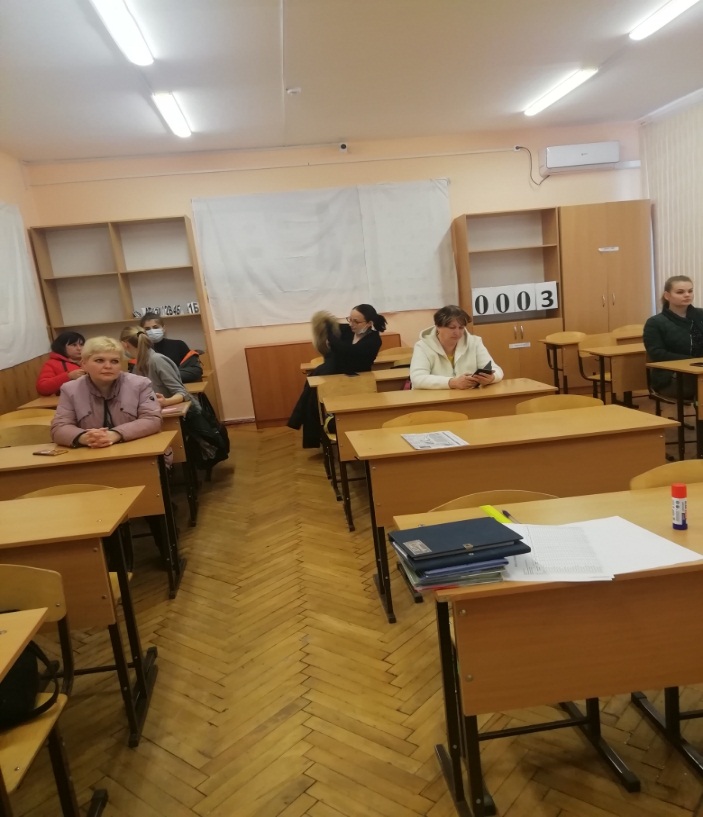 